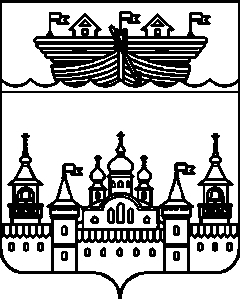 АДМИНИСТРАЦИЯ ВОЗДВИЖЕНСКОГО СЕЛЬСОВЕТА ВОСКРЕСЕНСКОГО МУНИЦИПАЛЬНОГО РАЙОНА НИЖЕГОРОДСКОЙ ОБЛАСТИПОСТАНОВЛЕНИЕ11 октября 2019 года 	№ 81Об утверждении отчета об исполнении бюджета Воздвиженского сельсовета Воскресенского муниципального района за 9 месяцев 2019 годаВ соответствии с решением сельского Совета Воздвиженского сельсовета Воскресенского района Нижегородской области от 4 июня 2013 года № 18 «Об утверждении Положения о бюджетном процессе в Воздвиженском сельсовете» администрация Воздвиженского сельсовета Воскресенского муниципального района постановляет:1.Утвердить отчет об исполнении бюджета Воздвиженского сельсовета за  9 месяцев 2019 года по доходам в сумме 11305555 рублей, по расходам в сумме 9352923  рубля,  с превышением расходов над доходами (профицит бюджета Воздвиженского сельсовета) в сумме 1952632 рубля  со следующими показателями:-доходов бюджета Воздвиженского сельсовета по кодам классификации доходов бюджетов за 9 месяцев 2019 года согласно приложению 1 к настоящему постановлению;-расходов бюджета Воздвиженского сельсовета по разделам, подразделам классификации расходов бюджетов за 9 месяцев  2019 года согласно приложению 2 к настоящему постановлению;-источников финансирования дефицита бюджета Воздвиженского сельсовета согласно приложению 3 к настоящему постановлению.2.Направить утвержденный отчет об исполнении бюджета за 9 месяцев 2019 года в сельский Совет Воздвиженского сельсовета.3.Обнародовать настоящее постановление на информационном стенде администрации и разместить на официальном сайте администрации Воскресенского муниципального района Нижегородской области в сети Интернет.4.Контроль за исполнением настоящего постановления оставляю за собой.ВРИО Главы администрацииВоздвиженского сельсовета						И.Н. ОхотниковПриложение 2. Расходы бюджета к Постановлению № 81 от 11 октября 2019 годаПриложение 3. Источники финансирования дефицита бюджета к Постановлению № 81 от 11 октября 2019 годаПриложение 1 к Постановлению № 81 от 11 октября 2019 годаПриложение 1 к Постановлению № 81 от 11 октября 2019 годаПриложение 1 к Постановлению № 81 от 11 октября 2019 годаПриложение 1 к Постановлению № 81 от 11 октября 2019 годаПриложение 1 к Постановлению № 81 от 11 октября 2019 годаПриложение 1 к Постановлению № 81 от 11 октября 2019 годаПриложение 1 к Постановлению № 81 от 11 октября 2019 годаПриложение 1 к Постановлению № 81 от 11 октября 2019 годаПриложение 1 к Постановлению № 81 от 11 октября 2019 годаПриложение 1 к Постановлению № 81 от 11 октября 2019 годаПриложение 1 к Постановлению № 81 от 11 октября 2019 годаПриложение 1 к Постановлению № 81 от 11 октября 2019 годаНаименование показателяКод
стро-
киКод дохода
по бюджетной классификацииКод дохода
по бюджетной классификацииКод дохода
по бюджетной классификацииКод дохода
по бюджетной классификацииУтвержденные бюджетные назначенияИсполненоИсполненоИсполненоИсполненоНеисполненныеНаименование показателяКод
стро-
киКод дохода
по бюджетной классификацииКод дохода
по бюджетной классификацииКод дохода
по бюджетной классификацииКод дохода
по бюджетной классификацииУтвержденные бюджетные назначениячерез финансовые органычерез банковские счетанекассовые операцииитогоназначения123333456789Доходы бюджета — всего010××××12 877 650,0011 305 555,41--11 305 555,41×в том числе:Налог на доходы физических лиц с доходов, источником которых является налоговый агент, за исключением доходов, в отношении которых исчисление и уплата налога осуществляются в соответствии со статьями 227, 227.1 и 228 Налогового кодекса Российской Федерации01010102010010000110555 600,00418 653,09--418 653,09136 946,91Налог на доходы физических лиц с доходов, полученных физическими лицами в соответствии со статьей 228 Налогового кодекса Российской Федерации01010102030010000110-2 212,47--2 212,47-Доходы от уплаты акцизов на дизельное топливо, подлежащие распределению между бюджетами субъектов Российской Федерации и местными бюджетами с учетом установленных дифференцированных нормативов отчислений в местные бюджеты (по нормативам, установленным Федеральным законом о федеральном бюджете в целях формирования дорожных фондов субъектов Российской Федерации)01010302231010000110673 000,00696 254,01--696 254,01-Доходы от уплаты акцизов на моторные масла для дизельных и (или) карбюраторных (инжекторных) двигателей, подлежащие распределению между бюджетами субъектов Российской Федерации и местными бюджетами с учетом установленных дифференцированных нормативов отчислений в местные бюджеты (по нормативам, установленным Федеральным законом о федеральном бюджете в целях формирования дорожных фондов субъектов Российской Федерации)010103022410100001104 700,005 293,37--5 293,37-Доходы от уплаты акцизов на автомобильный бензин, подлежащие распределению между бюджетами субъектов Российской Федерации и местными бюджетами с учетом установленных дифференцированных нормативов отчислений в местные бюджеты (по нормативам, установленным Федеральным законом о федеральном бюджете в целях формирования дорожных фондов субъектов Российской Федерации)010103022510100001101 303 200,00954 279,07--954 279,07348 920,93Доходы от уплаты акцизов на прямогонный бензин, подлежащие распределению между бюджетами субъектов Российской Федерации и местными бюджетами с учетом установленных дифференцированных нормативов отчислений в местные бюджеты (по нормативам, установленным Федеральным законом о федеральном бюджете в целях формирования дорожных фондов субъектов Российской Федерации)01010302261010000110-125 100,00-117 757,47---117 757,47-7 342,53Налог на имущество физических лиц, взимаемый по ставкам, применяемым к объектам налогообложения, расположенным в границах сельских поселений01010601030100000110206 000,0060 787,25--60 787,25145 212,75Земельный налог с организаций, обладающих земельным участком, расположенным в границах сельских поселений01010606033100000110134 600,00-119 936,58---119 936,58254 536,58Земельный налог с физических лиц, обладающих земельным участком, расположенным в границах сельских поселений01010606043100000110588 700,00240 970,20--240 970,20347 729,80Государственная пошлина за совершение нотариальных действий должностными лицами органов местного самоуправления, уполномоченными в соответствии с законодательными актами Российской Федерации на совершение нотариальных действий (перерасчеты, недоимка и задолженность по соответствующему платежу, в том числе по отмененному)010108040200110001105 200,002 550,00--2 550,002 650,00Прочие доходы от оказания платных услуг (работ) получателями средств бюджетов сельских поселений0101130199510000013058 200,0091 100,00--91 100,00-Дотации бюджетам сельских поселений на выравнивание бюджетной обеспеченности010202150011000001508 716 100,008 716 100,00--8 716 100,00-Субвенции бюджетам сельских поселений на осуществление первичного воинского учета на территориях, где отсутствуют военные комиссариаты за счет средств федерального бюджета01020235118100110150223 200,00167 400,00--167 400,0055 800,00Межбюджетные трансферты, передаваемые бюджетам сельских поселений для компенсации дополнительных расходов, возникших в результате решений, принятых органами власти другого уровня0102024516010000015034 500,0034 500,00--34 500,00-Межбюджетные трансферты, передаваемые бюджетам сельских поселений для компенсации дополнительных расходов, возникших в результате решений, принятых органами власти другого уровня (проценты по соответствующему платежу)0102024516010022015060 000,0060 000,00--60 000,00-Прочие межбюджетные трансферты, передаваемые бюджетам сельских поселений01020249999100000150416 800,0070 200,00--70 200,00346 600,00Прочие безвозмездные поступления в бюджеты сельских поселений0102070503010000015022 950,0022 950,00--22 950,00-Наименование показателяКод
стро-
киКод расхода
по бюджетной классификацииКод расхода
по бюджетной классификацииКод расхода
по бюджетной классификацииКод расхода
по бюджетной классификацииКод расхода
по бюджетной классификацииУтвержденные бюджетные назначенияЛимиты бюджетных обязательствИсполненоИсполненоИсполненоИсполненоНеисполненные назначенияНеисполненные назначенияНаименование показателяКод
стро-
киКод расхода
по бюджетной классификацииКод расхода
по бюджетной классификацииКод расхода
по бюджетной классификацииКод расхода
по бюджетной классификацииКод расхода
по бюджетной классификацииУтвержденные бюджетные назначенияЛимиты бюджетных обязательствчерез финансовые органычерез банковские счетанекассовые операцииитогопо ассигнованиямпо лимитам бюджетных обязательств12333334567891011Расходы бюджета — всего200×××××14 506 952,1514 506 952,159 352 823,20--9 352 823,205 154 128,955 154 128,95в том числе:Заработная плата010010477701201901211 561 400,001 561 400,001 140 426,32--1 140 426,32420 973,68420 973,68Транспортные услуги010010477701201901222 000,002 000,00751,00--751,001 249,001 249,00Начисления и выплаты по оплате труда01001047770120190129471 600,00471 600,00338 138,53--338 138,53133 461,47133 461,47Закупка товаров, работ, услуг в сфере ИКТ0100104777012019024246 600,0046 600,0021 952,90--21 952,9024 647,1024 647,10Прочая закупка товаров, работ и услуг для муниципальных нужд01001047770120190244178 300,00178 300,0064 075,11--64 075,11114 224,89114 224,89Прочие расходы010010477701201908533 240,003 240,001 375,00--1 375,001 865,001 865,00Заработная плата01001047770120800121540 000,00540 000,00405 343,01--405 343,01134 656,99134 656,99Начисления и выплаты по оплате труда01001047770120800129163 100,00163 100,00122 162,24--122 162,2440 937,7640 937,76Специальные расходы0100107777040200188060 000,0060 000,0020 000,00--20 000,0040 000,0040 000,00Резервные средства0100111777042110187059 984,5559 984,55----59 984,5559 984,55Прочая закупка товаров, работ и услуг для муниципальных нужд010011377704211002445 500,005 500,005 500,00--5 500,00--Закупка товаров, работ, услуг в сфере ИКТ0100113777049226024220 000,0020 000,0012 300,00--12 300,007 700,007 700,00Прочая закупка товаров, работ и услуг для муниципальных нужд0100113777049226024422 000,0022 000,0015 131,86--15 131,866 868,146 868,14Заработная плата01002037770351180121137 592,00137 592,0093 786,31--93 786,3143 805,6943 805,69Транспортные услуги0100203777035118012215 834,0015 834,00615,50--615,5015 218,5015 218,50Начисления и выплаты по оплате труда0100203777035118012941 553,0041 553,0027 880,74--27 880,7413 672,2613 672,26Закупка товаров, работ, услуг в сфере ИКТ010020377703511802422 481,002 481,00890,00--890,001 591,001 591,00Прочая закупка товаров, работ и услуг для муниципальных нужд0100203777035118024425 740,0025 740,004 407,34--4 407,3421 332,6621 332,66Прочая закупка товаров, работ и услуг для муниципальных нужд0100309777042504224420 000,0020 000,0011 120,00--11 120,008 880,008 880,00Заработная плата010031011205475901211 774 700,001 774 700,001 364 170,52--1 364 170,52410 529,48410 529,48Начисления и выплаты по оплате труда01003101120547590129535 100,00535 100,00410 737,53--410 737,53124 362,47124 362,47Закупка товаров, работ, услуг в сфере ИКТ0100310112054759024220 915,0020 915,0014 171,00--14 171,006 744,006 744,00Прочая закупка товаров, работ и услуг для муниципальных нужд01003101120547590244106 585,00106 585,0045 808,04--45 808,0460 776,9660 776,96Прочие расходы010031011205475908533 120,003 120,00----3 120,003 120,00Прочая закупка товаров, работ и услуг для муниципальных нужд01004090750102030244600 000,00600 000,00417 910,00--417 910,00182 090,00182 090,00Прочая закупка товаров, работ и услуг для муниципальных нужд010040907502020302442 370 731,252 370 731,25946 599,54--946 599,541 424 131,711 424 131,71Прочая закупка товаров, работ и услуг для муниципальных нужд0100409777042904024410 000,0010 000,00----10 000,0010 000,00Прочая закупка товаров, работ и услуг для муниципальных нужд01004127770403630244158 748,42158 748,4299 000,00--99 000,0059 748,4259 748,42Прочая закупка товаров, работ и услуг для муниципальных нужд01005030740205030244174 620,00174 620,00149 289,52--149 289,5225 330,4825 330,48Прочая закупка товаров, работ и услуг для муниципальных нужд01005030740305030244103 400,00103 400,0087 927,00--87 927,0015 473,0015 473,00Прочая закупка товаров, работ и услуг для муниципальных нужд01005030740501010244675 000,00675 000,00318 207,14--318 207,14356 792,86356 792,86Прочая закупка товаров, работ и услуг для муниципальных нужд0100503074060503024470 500,0070 500,0052 879,58--52 879,5817 620,4217 620,42Прочая закупка товаров, работ и услуг для муниципальных нужд01005030740805030244106 520,00106 520,0075 027,30--75 027,3031 492,7031 492,70Прочая закупка товаров, работ и услуг для муниципальных нужд0100503777040503024458 150,0058 150,0033 093,00--33 093,0025 057,0025 057,00Прочая закупка товаров, работ и услуг для муниципальных нужд010050377704S2600244135 000,00135 000,00135 000,00--135 000,00--Прочая закупка товаров, работ и услуг для муниципальных нужд010070577704922602443 200,003 200,003 200,00--3 200,00--Фонд оплаты труда и страховые взносы010080109104405901112 271 900,002 271 900,001 566 388,35--1 566 388,35705 511,65705 511,65Транспортные услуги010080109104405901121 400,001 400,001 400,00--1 400,00--Начисления и выплаты по оплате труда01008010910440590119686 100,00686 100,00470 778,37--470 778,37215 321,63215 321,63Закупка товаров, работ, услуг в сфере ИКТ0100801091044059024225 812,0025 812,0017 095,00--17 095,008 717,008 717,00Прочая закупка товаров, работ и услуг для муниципальных нужд010080109104405902441 014 988,001 014 988,00645 367,52--645 367,52369 620,48369 620,48Иные межбюджетные трансферты0100801091044059054084 297,9384 297,9384 297,93--84 297,93--Прочие расходы0100801091044059085310 340,0010 340,00----10 340,0010 340,00Пособия и компенсации гражданам и иные социальные выплаты, кроме публичных нормативных обязательств0101003777042110032129 000,0029 000,0029 000,00--29 000,00--Пособия и компенсации гражданам и иные социальные выплаты, кроме публичных нормативных обязательств0101003777042110132135 000,0035 000,0035 000,00--35 000,00--Пособия и компенсации гражданам и иные социальные выплаты, кроме публичных нормативных обязательств0101003777042200032160 000,0060 000,0060 000,00--60 000,00--Прочая закупка товаров, работ и услуг для муниципальных нужд010100677704290602444 900,004 900,004 620,00--4 620,00280,00280,00Результат исполнения бюджета (дефицит / профицит )450×××××××1 952 732,21--1 952 732,21××Наименование показателяКод
стро-
киКод источника финансирования
по бюджетной классификацииКод источника финансирования
по бюджетной классификацииКод источника финансирования
по бюджетной классификацииКод источника финансирования
по бюджетной классификацииКод источника финансирования
по бюджетной классификацииУтвержденные бюджетные назначенияИсполненоИсполненоИсполненоИсполненоНеисполненныеНаименование показателяКод
стро-
киКод источника финансирования
по бюджетной классификацииКод источника финансирования
по бюджетной классификацииКод источника финансирования
по бюджетной классификацииКод источника финансирования
по бюджетной классификацииКод источника финансирования
по бюджетной классификацииУтвержденные бюджетные назначениячерез финансовые органычерез банковские счетанекассовые операцииитогоназначения1233333456789Источники финансирования дефицита бюджета — всего500×××××--1 952 732,21---1 952 732,21-в том числе:источники внутреннего финансирования бюджета520×××××------из них:источники внешнего финансирования бюджета620×××××------из них:Изменение остатков средств700×××××-×----увеличение остатков средств710×××××-×---×уменьшение остатков средств720×××××-×---×Изменение остатков по расчетам (стр. 810 + стр. 820)800××××××-1 952 732,21---1 952 732,21×изменение остатков по расчетам с органами, организующими исполнение бюджета
(стр. 811 + стр. 812)810××××××-1 952 732,21-×-1 952 732,21×из них:увеличение счетов расчетов (дебетовый остаток счета 1 210 02 000)811××××××-11 305 555,41-×-11 305 555,41×уменьшение счетов расчетов (кредитовый остаток счета 1 304 05 000)812××××××9 352 823,20-×9 352 823,20×Изменение остатков по внутренним расчетам (стр. 821 + стр. 822)820×××××××---×в том числе:увеличение остатков по внутренним расчетам821×××××××---×уменьшение остатков по внутренним расчетам822×××××××---×